Cuadernillo para fortalecer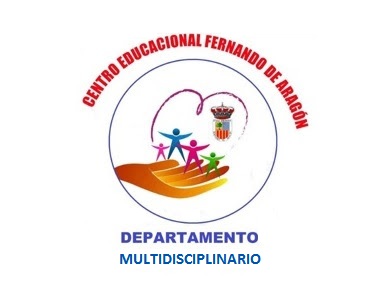 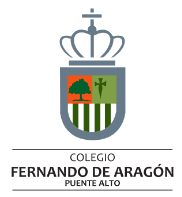 La atención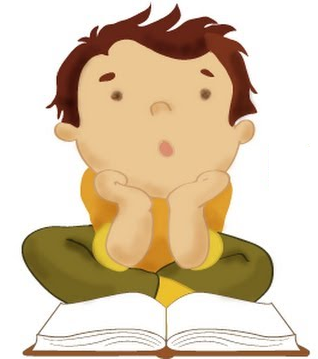 Nombre………………………………………………………………………………….....Curso…………………………………………………………………………………………Fecha…………………………………………………………………………………………Observa con atención y luego rodee con un círculo el número 3 y luego subraye el número 5. 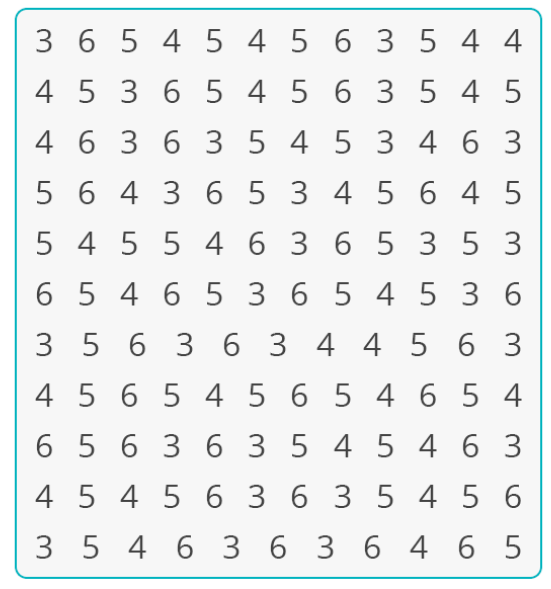 Observa con atención y  luego cuenta las siguientes figuras. 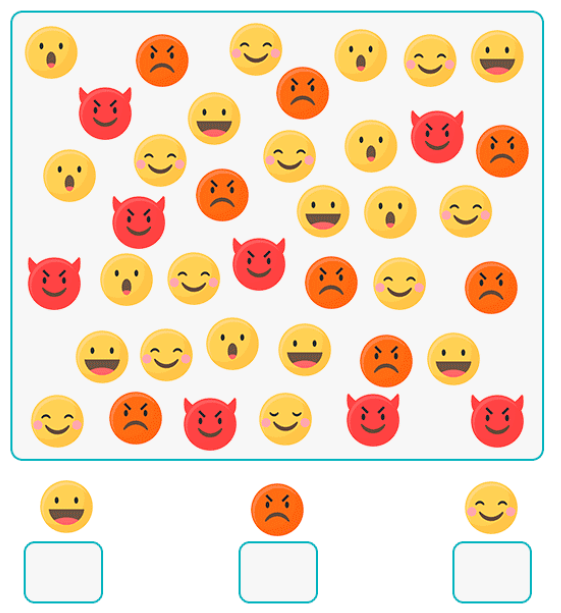 Observa con atención y luego rodee con un circulo las letras “E”.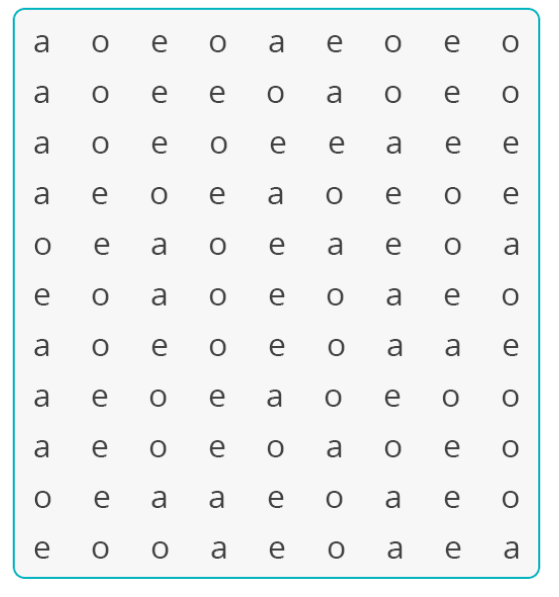 Observa con atención y luego escriba un 4 debajo de              y un 2 debajo de 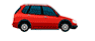 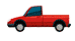 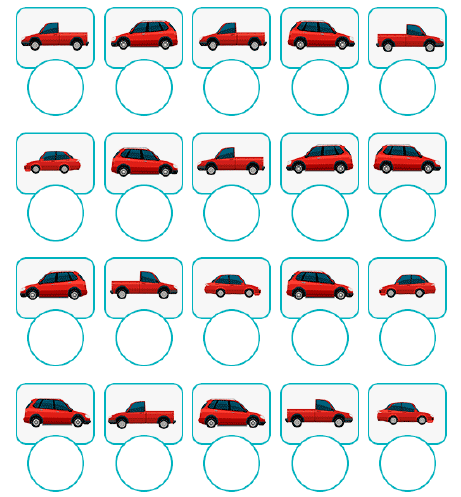 Observa con atención y  luego cuenta las siguientes figuras. 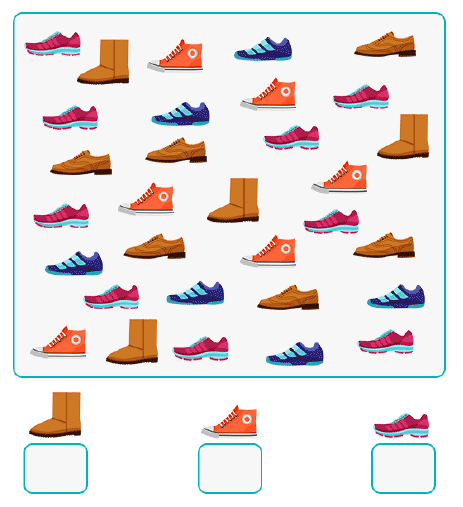 Observa con atención y luego escriba un 1  debajo de              y un 2 debajo de 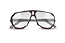 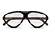 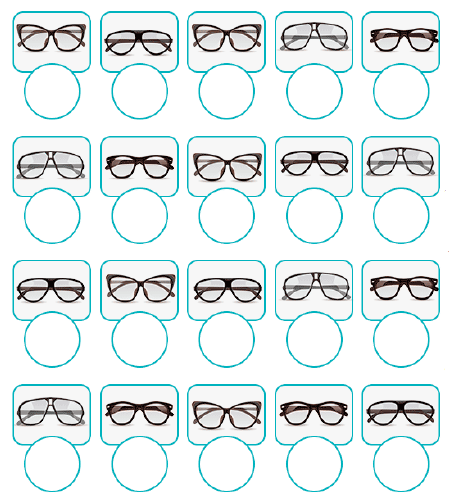 Observa con atención y  luego cuenta las siguientes figuras. 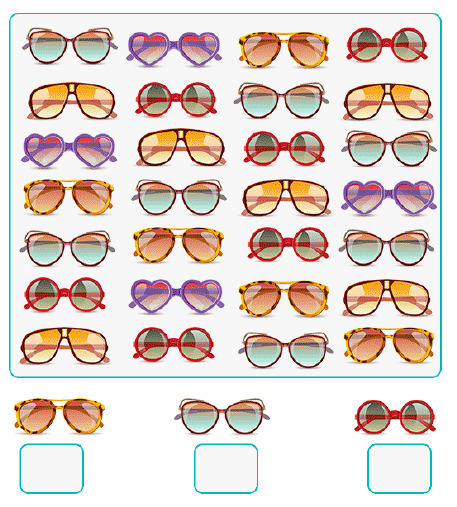 Observa con atención y luego rodee con un círculo los números 3 y 5 y luego subraye los números 6.  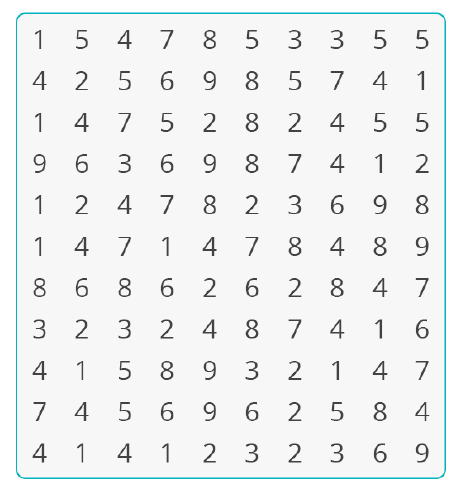 Observa con atención y  luego cuenta las siguientes figuras.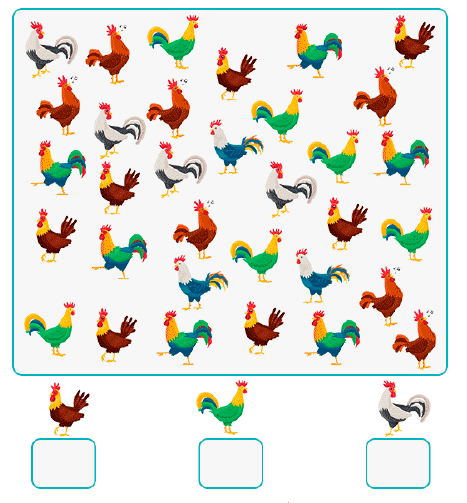 Observa con atención y luego rodee con un círculo las letras “P”.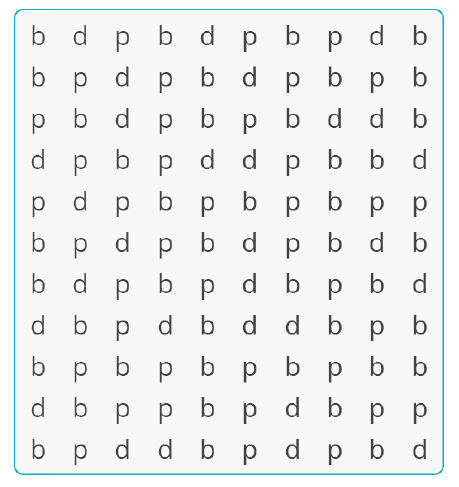 Observa con atención y  luego cuenta las siguientes figuras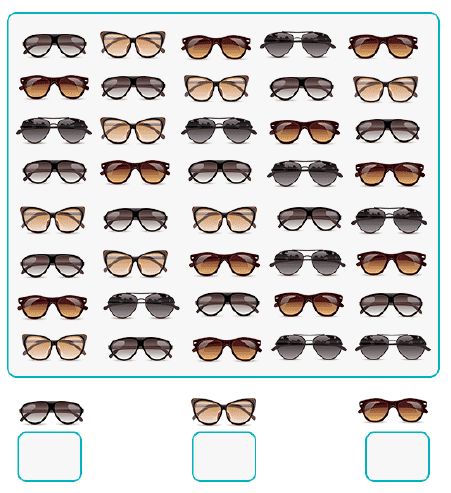 Observa con atención y escriba un 1 debajo de   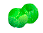 Y un 2 debajo de  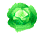 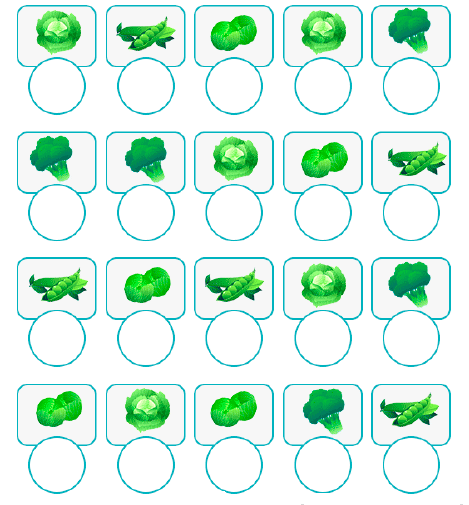 Observa con atención y luego rodee con un circulo la letra “U”.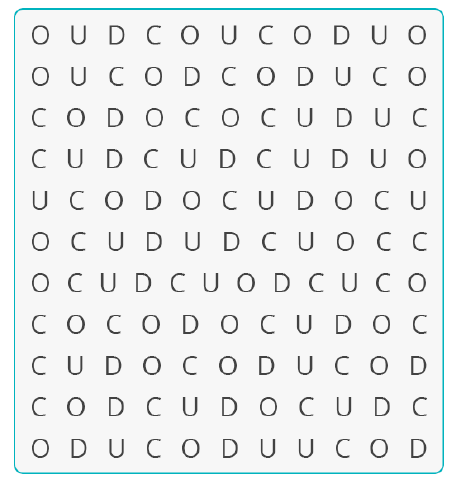 Observa con atención y luego escriba un 4   debajo de                  y un 2 debajo de 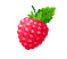 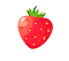 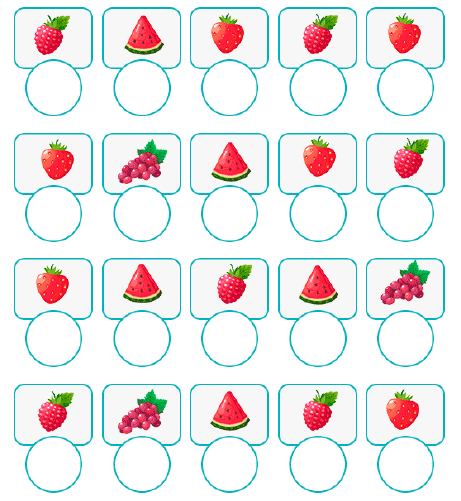 Observa con atención y luego escriba un 2  debajo de                         y un 5 debajo de  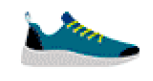 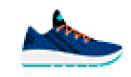 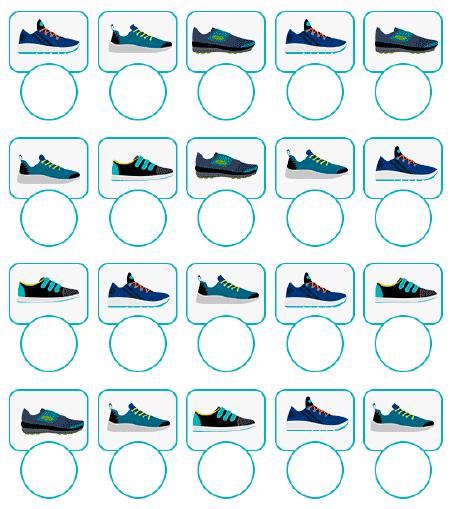 